To complete this application all sections must be completed, including signatures of both parties (current owner and new owner).Any incomplete forms received will not be processed..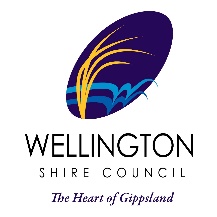 CHANGE OF OWNERSHIP ANIMAL REGISTRATIONDomestic Animals Act 1994All cats and dogs three months and older must be registered. The owner of a dog or cat who fails to register their animal may be liable for a penalty. For a child under the age of 18, the dog or cat must be registered in a parent’s or guardian’s name. CURRENT owner details (per Council’s records)CURRENT owner details (per Council’s records)CURRENT owner details (per Council’s records)CURRENT owner details (per Council’s records)SurnameGiven NameDate of BirthTelephone No (work)(Home)MobileResidential AddressPostal Address(if different from above)NEW owner detailsNEW owner detailsNEW owner detailsNEW owner detailsNEW owner detailsSurnameGiven NameDate of BirthTelephone No (work)(Home)MobileResidential AddressPostal Address(if different from above)Do you have a current pension/DVA card?No Yes  (Please provide a card No)Yes  (Please provide a card No)Yes  (Please provide a card No)Second Contact NamePhonePhoneDo you already have animals registered with this Council?Do you already have animals registered with this Council?Do you already have animals registered with this Council?Do you already have animals registered with this Council?Do you already have animals registered with this Council?Yes 	No 	if yes, how many?   ____Dogs	____CatsAnimal Keeping Permits are required if you exceed the number of allowable animals within your property planning zone.Yes 	No 	if yes, how many?   ____Dogs	____CatsAnimal Keeping Permits are required if you exceed the number of allowable animals within your property planning zone.Yes 	No 	if yes, how many?   ____Dogs	____CatsAnimal Keeping Permits are required if you exceed the number of allowable animals within your property planning zone.Yes 	No 	if yes, how many?   ____Dogs	____CatsAnimal Keeping Permits are required if you exceed the number of allowable animals within your property planning zone.Yes 	No 	if yes, how many?   ____Dogs	____CatsAnimal Keeping Permits are required if you exceed the number of allowable animals within your property planning zone.ANIMAL detailsANIMAL detailsANIMAL detailsANIMAL detailsAnimal NumberTag NumberAnimal NameNew kept at address for animalReason for ownership changeDECLARATION (must be completed by both parties) DECLARATION (must be completed by both parties) DECLARATION (must be completed by both parties) DECLARATION (must be completed by both parties) DECLARATION (must be completed by both parties) I declare that all the information provided on this form is true and correct and understand that it is an offence to provide false or misleading information.I understand that this form does not change the microchip ownership details of the animal. Further information about changing microchip details can be found of the reverse side of this form.I acknowledge that Council may contact the current/new owner to confirm the information provided.I declare that all the information provided on this form is true and correct and understand that it is an offence to provide false or misleading information.I understand that this form does not change the microchip ownership details of the animal. Further information about changing microchip details can be found of the reverse side of this form.I acknowledge that Council may contact the current/new owner to confirm the information provided.I declare that all the information provided on this form is true and correct and understand that it is an offence to provide false or misleading information.I understand that this form does not change the microchip ownership details of the animal. Further information about changing microchip details can be found of the reverse side of this form.I acknowledge that Council may contact the current/new owner to confirm the information provided.I declare that all the information provided on this form is true and correct and understand that it is an offence to provide false or misleading information.I understand that this form does not change the microchip ownership details of the animal. Further information about changing microchip details can be found of the reverse side of this form.I acknowledge that Council may contact the current/new owner to confirm the information provided.I declare that all the information provided on this form is true and correct and understand that it is an offence to provide false or misleading information.I understand that this form does not change the microchip ownership details of the animal. Further information about changing microchip details can be found of the reverse side of this form.I acknowledge that Council may contact the current/new owner to confirm the information provided.Current OwnerCurrent OwnerNameSignatureDateNew OwnerNew OwnerNameSignatureDateAny additional commentsAny additional commentsAny additional commentsAny additional commentsHow to lodge this formHow to lodge this formIn personSale Service Centre				Yarram Service Centre18 Desailly Street, Sale			             156 Grant Street, YarramMonday-Friday 8:30am – 5:00pm		Monday, Tuesday, Thursday, Friday						10:00am – 2:00pm (closed Wednesday)By PostWellington Shire CouncilPO Box 506, Sale Victoria 3850By Emailenquiries@wellington.vic.gov.auBy Fax(03) 5142 3501For enquiriesTelephone 1300 366 244How to change microchip details of animalTo find the company who holds your pets microchip information, log onto petaddress.com.au and enter your pets microchip number.This will direct you to the resgistry that hold your pets miscrochip information.As of 1 January 2014 the following registries are licensed to provide domestic animal registry services in Victoria:Australasian Animal Registry          Phone: 02 9704 1450           www.rasnsw.com.au/animal-registryCentral Animal Records                  Phone: 03 9706 3187           www.car.com.auNational Pet Register	Phone 1300 734 738            www.petregister.com.auPetsafe Register	Phone 02 8850 6800            www.petsafe.com.auGreyhound Racing Victoria	Phone: 03 8329 1139           www.grv.org.au(Greyhound microchip registration only)Homesafe ID	Phone 1300 537 140            www.homesafeid.comGlobal Micro Animal Registry	Phone: 02 8338 9063           www.globalmicro.com.auPrivacy NotificationThe personal information requested on this form is being collected by Council for the enforcement and administration of animal control in accordance with Section 10 and 18 of The Domestic Animals Act 1994. The personal information will be used by Council and its Contractors/Agents for that primary purpose or directly related purposes and may be disclosed as required to do by law. The applicant may apply to Council for access and/or amendment of the information.Office Use OnlyOffice Use OnlyOffice Use OnlyOffice Use OnlyOffice Use OnlyAnimal No.:Animal No.:NAR 1:NAR 1:NAR 2:CSO 1:Entered  Entered  CSO 2:Checked      Scanned Checked      Scanned 